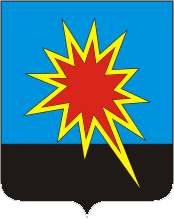 КЕМЕРОВСКАЯ ОБЛАСТЬКАЛТАНСКИЙ ГОРОДСКОЙ ОКРУГАДМИНИСТРАЦИЯ КАЛТАНСКОГО ГОРОДСКОГО ОКРУГАПОСТАНОВЛЕНИЕОт 13.08.2018 г.         № 138-п О добровольной пожарной охране на территории Калтанского городского округа	В соответствии с Федеральным законом от 21 декабря . № 69-ФЗ «О пожарной безопасности», Федеральным законом от 6 октября 2003 года  № 131-ФЗ «Об общих принципах организации местного самоуправления в Российской Федерации», Федеральным законом от 06.05.2011 г. № 100–ФЗ «О добровольной пожарной охране», Федеральным законом от 22.02.2017 г. № 21-ФЗ «О внесении изменений в Федеральный закон «О добровольной пожарной охране», в целях улучшения положения с обеспечением пожарной безопасности на территории Калтанского городского округа:1. Утвердить Положение о добровольной пожарной охране Калтанского городского округа (приложение №1):2. Рекомендовать руководителям предприятий, учреждений и организаций, расположенных на территории Калтанского городского округа:2.1. Оказывать содействие по созданию подразделений добровольной пожарной охраны на предприятиях Калтанского городского округа;2.2. Обеспечение деятельности добровольной пожарной охраны и добровольных пожарных осуществлять в соответствии с Положением о добровольной пожарной охране Калтанского городского округа.3. Признать утратившим силу постановление администрации Калтанского городского округа от 12.10.2015 № 209-п «О добровольной пожарной охране на территории Калтанского городского округа».Директору      МАУ    «Пресс-Центр   г. Калтан»     (В.Н. Беспальчук) обеспечить размещение настоящего постановления в средствах массовой информации.Начальнику отделения организационной и кадровой работы администрации Калтанского городского округа (Т.А. Верещагина) обеспечить размещение настоящего постановления на официальном сайте администрации Калтанского городского округа.Контроль за исполнением постановления возложить на первого заместителя главы Калтанского городского округа по ЖКХ (Шайхелисламова Л.А.).Постановление вступает в силу со дня официального опубликования.Глава Калтанского                                    городского округа							И.Ф. Голдинов   Приложение №1к постановлению администрации Калтанского городского округаот 13.08.2018 г. №  138-п ПОЛОЖЕНИЕо добровольной пожарной охранеКалтанского городского округа1. Общие положения1.1. Настоящее Положение определяет основы создания, подготовки, оснащения и применения подразделений добровольной пожарной охраны и добровольных пожарных в Калтанском городском округе.1.2. Добровольная пожарная охрана - социально ориентированные общественные объединения пожарной охраны, созданные по инициативе физических лиц и (или) юридических лиц — общественных объединений для участия в профилактике и (или) тушении пожаров и проведении аварийно-спасательных работ.1.3. Добровольный пожарный - физическое лицо, являющееся членом или участником общественного объединения пожарной охраны и принимающее на безвозмездной основе участие в профилактике и (или)  тушении пожаров и проведении аварийно-спасательных работ;1.4. Добровольная пожарная дружина - территориальное или объектовое подразделение добровольной пожарной охраны, принимающее участие в профилактике пожаров и (или) участие в тушении пожаров и проведении аварийно-спасательных работ, оснащенное первичными средствами пожаротушения, пожарными мотопомпами и не имеющее на вооружении пожарных автомобилей и приспособленных для тушения пожаров технических средств;1.5. Добровольная пожарная команда - территориальное или объектовое подразделение добровольной пожарной охраны, принимающее участие в профилактике пожаров и (или) участие в тушении пожаров и проведении аварийно-спасательных работ и оснащенное пожарным автомобилем и (или) приспособленными для тушения пожаров техническими средствами;1.6. Участие в тушении пожаров и проведении аварийно-спасательных работ - деятельность добровольных пожарных по предотвращению возможности дальнейшего распространения огня и созданию условий для его ликвидации имеющимися силами и средствами;1.7. Участие в профилактике пожаров - деятельность добровольных пожарных по реализации превентивных мер, направленных на исключение возможности возникновения пожаров и ограничение их последствий.1.8. Работник добровольной пожарной охраны - физическое лицо, вступившее в трудовые отношения с юридическим лицом - общественным объединением пожарной охраны;1.9. Статус добровольного пожарного - совокупность прав и свобод, гарантированных государством, и обязанностей и ответственности добровольных пожарных, установленных настоящим Федеральным законом и иными нормативными правовыми актами Российской Федерации, нормативными правовыми актами субъектов Российской Федерации, муниципальными правовыми актами, уставом добровольной пожарной команды или добровольной пожарной дружины либо положением о добровольной пожарной команде или добровольной пожарной дружине;1.10. Подразделения добровольной пожарной охраны и добровольные пожарные в своей деятельности могут использовать имущество пожарно-технического назначения, первичные средства пожаротушения, оборудование, снаряжение, инструменты и материалы, средства наглядной агитации, пропаганды, необходимые для осуществления ими своей деятельности. Вышеуказанное имущество может находиться в собственности добровольных пожарных, собственности объединений добровольных пожарных (обладающих статусом юридического лица) либо этим имуществом они могут наделяться на условиях соответствующих гражданско-правовых договоров с организациями, администрацией Калтанского городского округа.1.11. Правовые основы создания и деятельности подразделений добровольной пожарной охраны и добровольных пожарных составляют Федеральный закон от 6 октября 2003 года  № 131-ФЗ «Об общих принципах организации местного самоуправления в Российской Федерации», Федеральный закон от 21 декабря 1994 г. № 69-ФЗ «О пожарной безопасности», Федеральный закон от 06.05.2011 г. № 100–ФЗ «О добровольной пожарной охране», иные нормативные правовые акты федеральных органов и органов государственной власти Кемеровской области, настоящее Положение и иные муниципальные правовые акты Калтанского городского округа.1.12. Создание подразделений добровольной пожарной охраны, руководство их деятельностью и организацию проведения массово - разъяснительной работы среди населения осуществляют руководители предприятий, учреждений и организаций.1.13. Финансовое и материально-техническое обеспечение подразделений добровольной пожарной охраны осуществляется за счет собственных средств, взносов и пожертвований или средств учредителей этих подразделений. Финансовое и материально-техническое обеспечение подразделений добровольной пожарной охраны и добровольных пожарных может осуществляться из других, не запрещенных законодательством Российской Федерации источников, включая безвозмездную передачу пожарно-технического оборудования от учреждений Государственной противопожарной службы. Администрация Калтанского городского округа, предприятия, учреждения и организации в соответствии с действующим законодательством могут предоставлять в безвозмездное пользование подразделениям добровольной пожарной охраны и добровольным пожарным здания (помещения), и иное имущество, необходимое для осуществления их деятельности.Граждане участвуют в деятельности подразделений добровольной пожарной охраны на безвозмездной основе.2. Задачи подразделений добровольной пожарной охраны идобровольных пожарных2.1. Основными задачами подразделений добровольной пожарной охраны являются:- осуществление профилактики пожаров;- спасение людей и имущества при пожарах, проведение аварийно-спасательных работ и оказание первой помощи пострадавшим;- участие в тушении пожаров и проведении аварийно-спасательных работ;- осуществление контроля за соблюдением в Калтанском городском округе противопожарного режима;- проведение разъяснительной работы среди населения Калтанского городского округа с целью соблюдения противопожарного режима, выполнения первичных мер пожарной безопасности, проведение противопожарной пропаганды;- контроль за исправным состоянием первичных средств пожаротушения, средств автоматической противопожарной защиты, иного имущества пожарно-технического назначения, используемого в установленном порядке в своей деятельности, и готовностью их к действию;- вызов подразделений Государственной противопожарной службы в случае возникновения пожара и принятие немедленных мер к спасению людей и имущества от пожара.3. Порядок создания и организация работы подразделений добровольной пожарной охраны и добровольных пожарных3.1. Подразделения добровольной пожарной охраны создаются приказом руководителя предприятия.Территория, обслуживаемая подразделением добровольной пожарной охраны, определяется руководителем предприятия.3.2. Добровольными пожарными могут быть физические лица, достигшие возраста восемнадцати лет и способные по состоянию здоровья исполнять обязанности, связанные с участием в профилактике пожаров и (или) участием в тушении пожаров и проведении аварийно-спасательных работ. Лица, вступающие в подразделения добровольной пожарной охраны, должны подать на имя руководителя добровольной пожарной охраны или уполномоченного им лица письменное заявление.3.3. В течение 30 дней со дня подачи заявления руководитель предприятия или уполномоченное им лицо принимает решение о зачислении гражданина в состав подразделения добровольной пожарной охраны или об отказе в зачислении.3.4. Лицо, зачисленное в состав подразделения добровольной пожарной охраны, приобретает статус добровольного пожарного и регистрируется в Реестре добровольных пожарных Калтанского городского округа. 3.5. Исключение из добровольных пожарных производится:- по личному заявлению добровольного пожарного;- за нарушение противопожарного режима;- по состоянию здоровья, не позволяющего работать в пожарной охране;- за систематическое невыполнение установленных требований к добровольному пожарному, а также самоустранение от участия в деятельности в качестве добровольного пожарного.3.6. Руководитель предприятия в течении 10 дней с момента внесения (изменения, исключения) сведений в Реестр добровольных пожарных информирует учреждение Государственной противопожарной службы.3.7. Начальник подразделения добровольной пожарной охраны определяется руководителем предприятия.3.8. Начальник подразделения добровольной пожарной охраны обязан:- осуществлять контроль за соблюдением противопожарного режима на территории, обслуживаемой подразделением добровольной пожарной охраны;- наблюдать за готовностью к действию всех первичных средств пожаротушения, имеющихся на территории, обслуживаемой подразделением добровольной пожарной охраны, и не допускать использование этих средств не по прямому назначению;- вести разъяснительную работу среди сотрудников предприятия, обслуживаемого подразделением добровольной пожарной охраны о мерах пожарной безопасности;- проводить занятия с личным составом подразделения добровольной пожарной охраны;- информировать руководителя предприятия о нарушении противопожарного режима.4. Обучение добровольных пожарных4.1. Добровольные пожарные в обязательном порядке проходят обучение начальным знаниям и навыкам пожарной безопасности и обращения с первичными средствами пожаротушения. Указанное обучение осуществляет руководитель подразделения добровольной пожарной охраны или уполномоченное им лицо.4.2. Подразделения добровольной пожарной охраны в обязательном порядке привлекаются к проведению пожарно-тактических учений (занятий), осуществляемых учреждениями Государственной противопожарной службы.4.3. Добровольным пожарным, успешно прошедшим обучение и сдавшим зачеты, выдается удостоверение «Добровольный пожарный» с указанием регистрационного номера по Реестру добровольных пожарных.5. Права и обязанности добровольных пожарных5.1. Добровольные пожарные имеют право на:- защиту жизни и здоровья при исполнении ими обязанностей, связанных с осуществлением ими деятельности в добровольной пожарной команде или добровольной пожарной дружине;- возмещение вреда жизни и здоровью, причиненного при исполнении ими обязанностей, связанных с осуществлением ими деятельности в добровольной пожарной команде или добровольной пожарной дружине, в порядке, установленном законодательством Российской Федерации;- информирование о выявленных нарушениях требований пожарной безопасности органов местного самоуправления и (или) организаций, соответствующих территориальных подразделений Государственной противопожарной службы;- внесение в органы местного самоуправления и организации предложений по повышению уровня пожарной безопасности на территориях муниципальных образований и в организациях.5.2. Работники добровольной пожарной охраны и добровольные пожарные, принимающие непосредственное участие в тушении пожаров, обеспечиваются средствами индивидуальной защиты пожарных и снаряжением пожарных, необходимыми для тушения пожаров, в порядке, установленном федеральным органом исполнительной власти, уполномоченным на решение задач в области пожарной безопасности.5.3. Добровольные пожарные обязаны:- обладать необходимыми пожарно-техническими знаниями в объеме, предусмотренном соответствующей программой профессионального обучения добровольных пожарных;- во время несения службы (дежурства) в соответствии с графиком дежурства добровольных пожарных, принимающих участие в профилактике пожаров и (или) участие в тушении пожаров и проведении аварийно-спасательных работ, прибывать к месту вызова при получении сообщения о пожаре или о чрезвычайной ситуации, принимать участие в профилактике пожаров и (или) участие в тушении пожара и проведении аварийно-спасательных работ и оказывать первую помощь пострадавшим;- нести службу (дежурство) в соответствии с графиком дежурства, согласованным с руководителем организации по месту работы или учебы добровольного пожарного в случае включения добровольного пожарного в указанный график дежурства в рабочее или учебное время и утвержденным соответственно руководителем добровольной пожарной команды или добровольной пожарной дружины;- соблюдать установленный порядок несения службы (дежурства) в расположении добровольной пожарной команды или добровольной пожарной дружины, дисциплину и правила охраны труда в пожарной охране;- содержать в исправном состоянии снаряжение пожарных, пожарный инструмент, средства индивидуальной защиты пожарных и пожарное оборудование;- выполнять законные распоряжения руководителя добровольной пожарной команды или добровольной пожарной дружины и руководителя тушения пожара.6. Гарантии и компенсации добровольным пожарным6.1. Имущество, необходимое добровольным пожарным для осуществления деятельности в составе подразделений добровольной пожарной охраны, предоставляется руководителем предприятия. 6.2. Организации вправе предусматривать гарантии и компенсации для добровольных пожарных, включая дополнительные отпуска.6.3. органы местного самоуправления за счет средств соответствующих бюджетов вправе в порядке, установленном органами местного самоуправления, возмещать работникам добровольной пожарной охраны и добровольным пожарным, привлекаемым к участию в тушении пожаров и проведении аварийно-спасательных работ, расходы, связанные с использованием личного транспорта для выполнения задач добровольной пожарной охраны либо проездом на всех видах общественного транспорта (кроме такси) к месту пожара и обратно, а также обеспечивать бесплатное питание добровольных пожарных и работников добровольной пожарной охраны в период исполнения ими своих обязанностей.